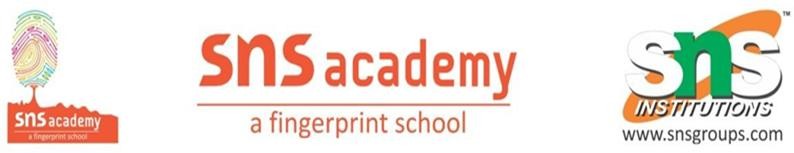 Grade 4                                           Food, our fuel					20.01.23Science                                               WorksheetIdentify the food picture and write the food category.1.  _________________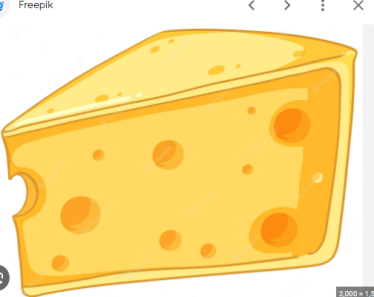 2.     ___________________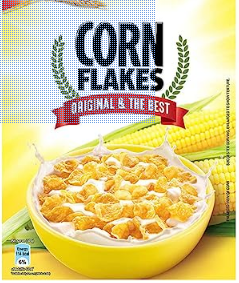 3.  ________________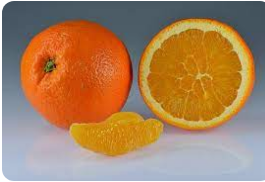 4.  __________________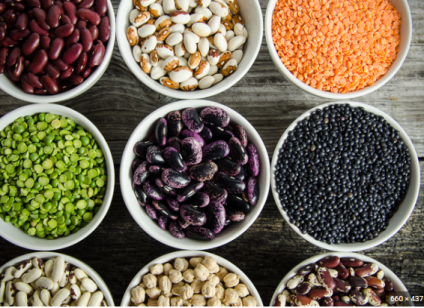 5.  ___________________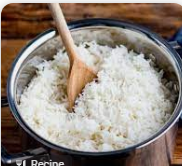 II. Who am I?I am a very important macronutrient. I give energy to your body. I am the most important component of breakfast. Guess me. ___________I am present in carrot, mango and yellow vegetables. I am very useful for your eyesight. Who am I? _____________I am the important liquid. I help to absorb the nutrients. When I am taken less, you suffer from constipation. Guess me.___________I am the secondary source of energy in our body. I help to absorb the vitamins. Too much of me in your body leads to obesity. Who am I?______I am major component present in plant food, but I am not a nutrient. I help to digest the food. I am ___________.III. Draw any two sources of the following.Plant proteinIroncarbohydrates